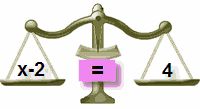 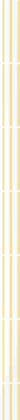 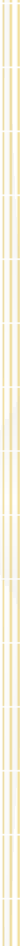 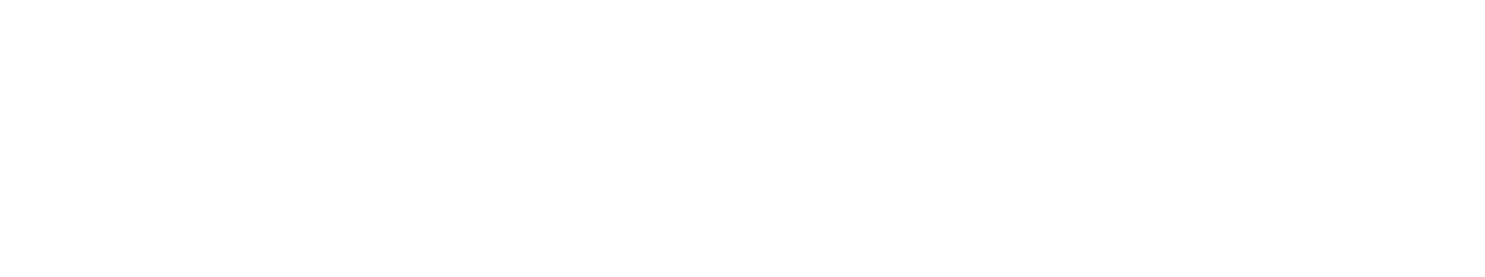 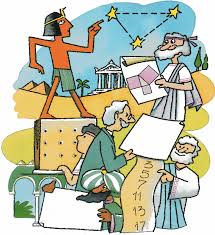 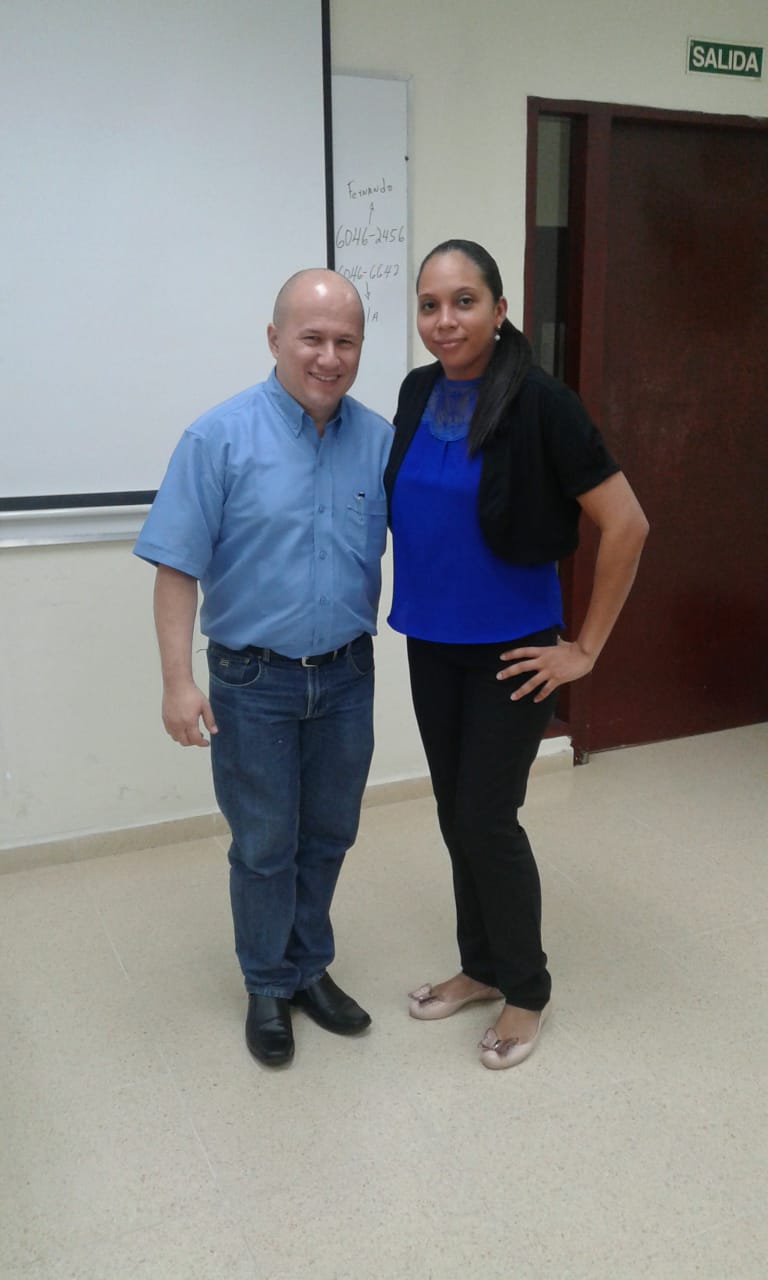 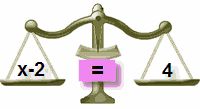 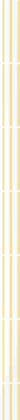 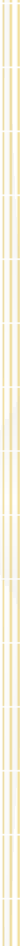 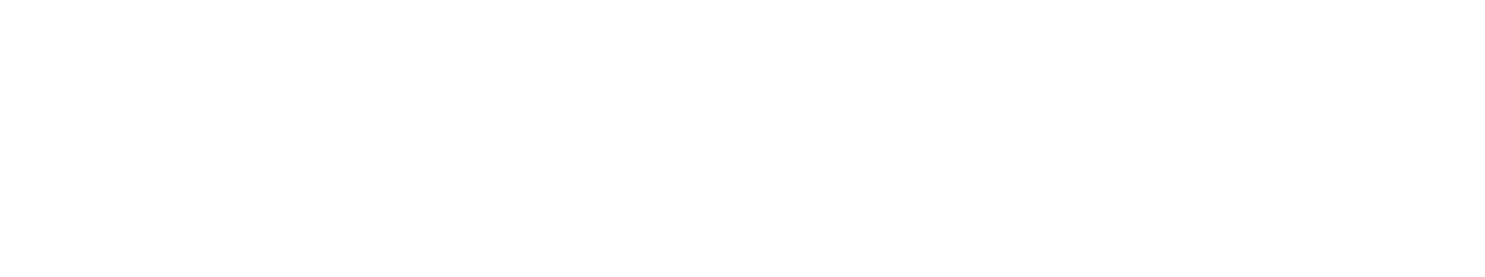 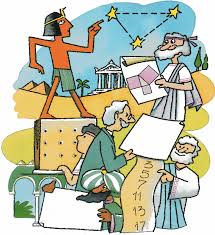 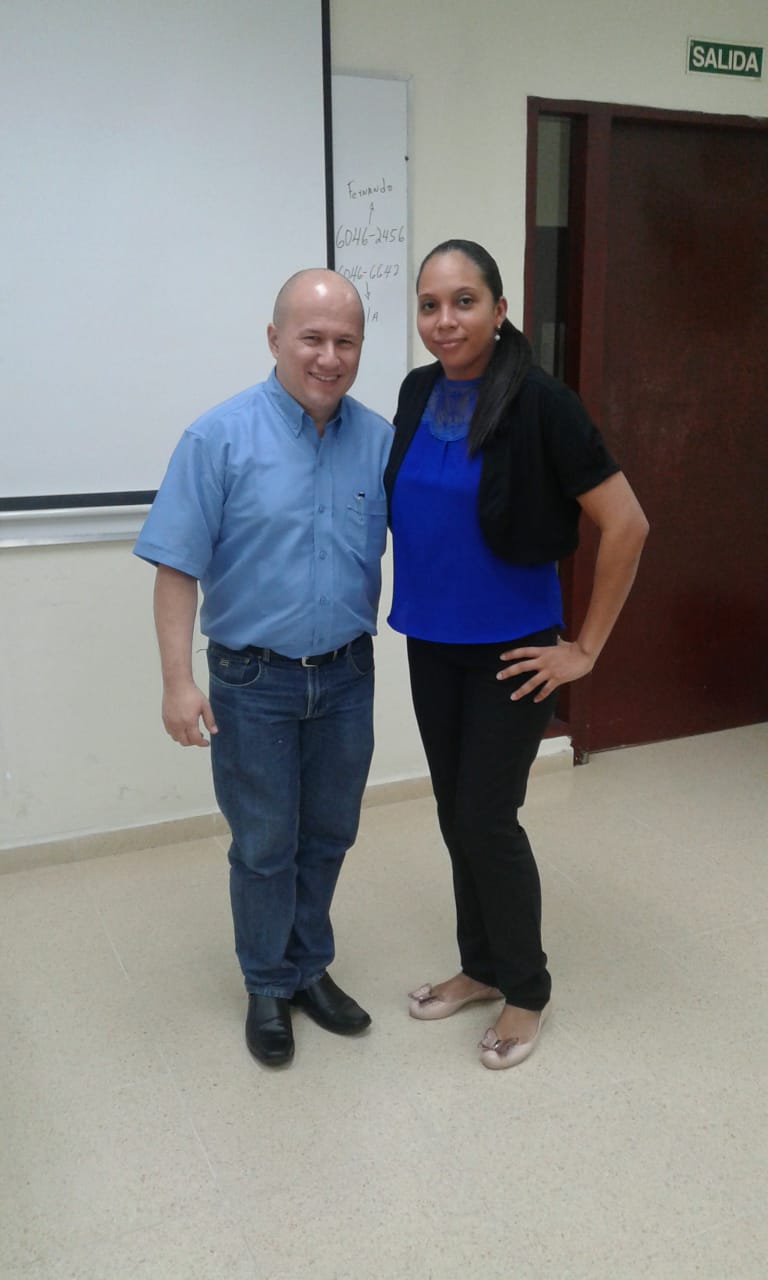 TEMA 1Fundamentos de ÁLGEBRA        CONCEPTOS BÁSICOS:Se conoce como álgebra a la rama de la Matemática en la cual las operaciones son generalizadas empleando números, letras y signos que representan simbólicamente un número u otra entidad matemática.Según Baldor, álgebra es la rama de la Matemática que estudia la cantidad considerada del modo más general posibleEtimológicamente, la palabra álgebra es de origen árabe que significa “recomposición” o “reintegración”.Término algebraico: Un término algebraico es el producto de una o más variables y una constante literal o numérica. Ejemplos:  3x2y  ;  45  ;  mEn todo término algebraico podemos distinguir: Signo, coeficiente numérico y parte literal.Grado de un término: Se denomina grado de un término algebraico a la suma de los exponentes de su factor literal.                       Ejercicios:  Para cada uno de los siguientes términos algebraicos, determina su signo, coeficiente numérico, factor literal y  grado:Expresión algebraica: Expresión algebraica es el resultado de combinar, mediante la operación de adición, uno o más términos algebraicos.Ejemplo: 4 ab +3 bc +15dCantidad de términos: Según el número de términos que posea una expresión algebraica se denomina:                                                              Monomio : Un término algebraico                      : a2bc4 Binomio   : Dos términos algebraicos                : x + y  Trinomio  : Tres términos algebraicos               :  a + 5b -19Polinomio: Más de dos términos algebraicos:  2x – 4y + 6z – 8x2Grado de un polinomio: El grado de un polinomio está determinado por el mayor grado de alguno de sus términos cuyo coeficiente es distinto de cero.       Determina el grado y clasifica según el número de términos, las siguientes expresiones algebraicas:VALORACIÓN DE EXPRESIONES ALGEBRAICAS:Valorar una expresión algebraica significa asignar un valor numérico a cada variable de los términos y resolver las operaciones indicadas en la expresión para determinar su valor final. Veamos un ejemplo:Valoremos la expresión:  5x2y – 8xy2 – 9y3, considerando x = 2; y = –1Ejemplo:denominan términos semejantes de una expresión algebraica todos aquellos términos que tienen igual factor literal.Ejemplos:Reducir términos semejantes consiste en sumar los coeficientes numéricos, conservando el factor literal que les es común.Ejemplos:   –3 a2b + 2ab + 6 a2b – 7 ab  =  3 a2b – 5 ab8x – 6x + 3x – 5x + 4 – x  Asignatura: Matemática 8º A, B, C, D  Prof.: Jois De Gracia y Lorenza AntadillaTaller # 1      Tema: introducción al Algebra    Valor: 80 puntosNombre:_______________________________		 Grado:__________  Fecha:______________Resuelva los siguientes cuadros utilizando la definición de términos algebraicos:Asignatura: Matemática 8º A, B, C, D  Prof.: Jois De Gracia y Lorenza AntadillaTaller #2      Tema: Algebra    Valor: 130 puntosObservación: (Lo que se puede resolver en la hoja se resuelve en la hoja, lo que No, se debe entregar en página de raya o blanca anexada a esta hoja de forma legible, clara y limpia)Nombre: _______________________________		 Grado: __________  Fecha: ______________Ordene los siguientes polinomios en forma ascendente y descendente:Buena suerteEjercicioSignoCoeficiente numéricoP. literalGrado– 5,9a2b3cmenos5,9a2b3c2+3+1=6mas1/4xy21+2=3– 8a4c2d3menos8a4c2d34+2+3=9Expresión algebraicaGrado de los términos Grado del polinomioNúmero de términos2x – 5y31 y 332: binomiom2 + mn + n22 en todos23: trinomiox + y2  + z3 – xy2z31,2,3 y 664: polinomioEn la expresión  5 a2b + 3abx + 6 a2b3 – 7 a2b  ,  5 a2b es semejante con  – 7 a2bEn la expresión  x2y3 – 8xy2 +x2y3  ,   x2y3  es semejante con  x2y3Términos algebraicosCoeficiente numéricoCoeficiente literalClasificación de la expresión  algebraicaGrado absoluto de un monomio o  polinomioGrado relativo con relación a una variableCantidad  de términosCriteriosValor (puntos)Puntaje asignado por integrantesObservaciónPuntualidad3Usos adecuados de los conceptos de operación54Sea puntual Procedimiento 18Procesos, esfuerzo y disciplina5Por cada error -1 puntosTotalPolinomioAscendenteDescendenteObtenga el valor numérico de  las siguientes expresiones algebraicas:Reduzca los siguientes términos semejantesCriteriosValor (puntos)Puntaje asignado por integrantesObservaciónPuntualidad5Orden de los polinomios50Sea claro al momento de copiar los polinomios.Obtiene el valor numérico de la expresión algebraica60Reduce correctamente los términos algebraicos10Escribe claramente tu procedimiento y respuesta.Procesos, esfuerzo y disciplina5Por cada error -1 puntosTotal 